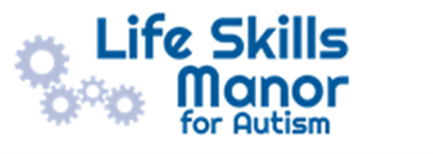 Life Skills Manor WhistleblowingFebruary 2023Part A - Policy1 Policy StatementLife Skills Manor is committed to achieving the highest possible standards of probity and integrity regarding its practices.Life Skills Manor recognises that it is important for all Employees to have a means by which they can raise serious concerns about any aspect of the operation of the School.  The School further acknowledges its obligations under the Public Disclosure Act (1998) to ensure mechanisms are in place through which concerns relating to matters of public interest can be raised.Lifer Skills Manor encourages Employees to raise any concerns internally at the earliest opportunity rather than disregarding issues or raising the matter externally.  Life Skills Manor will address concerns seriously and undertake as much investigation as is necessary given the circumstances – this may include referral to external agencies.Life Skills Manor will endeavour to advise an Employee of any actions / outcome arising from a complaint where appropriate.Life Skills Manor will provide reasonable support to an Employee who raises a concern. Life Skills Manor will ensure that where a concern is raised, an Employee will be protected from detriment, harassment and victimisation. It is recognised that in certain cases it may be appropriate to consider concerns raised on a confidential or anonymous basis. This policy and procedure explains:The mechanism for raising concernsThe range of responses the School may take upon receipt of concernsThe support and protection available to Employees2 ScopeThis Policy and Procedure applies to all employees of Life Skills Manor.  (This policy also applies to volunteers, contractors and others working on School premises).Public Concern at Work defines whistleblowing as:‘The raising of a concern either within the work place or externally, about a danger, risk, malpractice or wrong doing which affects others.’The Whistleblowing Procedure provides a means for Employees to raise concerns about conduct or situations which they believe are inappropriate.  Concerns may include, but are not limited to:Conduct which is, has been or is likely to be an offence or breach of lawConduct that has occurred, is occurring or is likely to occur -  as a result of which the School fails to comply with a legal obligationActs or potential acts of fraud / corruption / bribery or the misuse of public funds / resourcesMiscarriages of justicePast, current or likely health and safety risksConcerns about any aspect of service provision Concerns of a safeguarding / child protection natureFailure to have due regard to the need to prevent people from being drawn into terrorism (the ‘Prevent Duty’)Unethical or unprofessional conduct that causes concernThe deliberate concealment of information relating to concerns listed aboveConcerns relating to an individual’s own employment should be raised through the School’s grievance and harassment procedures.Employees may raise concerns about the practice of anyone who works for or on behalf the School including:All EmployeesGovernorsVolunteersContractorsConcerns that Employees have may be raised individually or collectively.  If collective concerns are raised staff should be prepared to give their own account during any investigation, should this be required.There is no time limit for raising a concern – however Employees are encouraged to do so at the earliest opportunity since it may be difficult to address a matter if a significant time has elapsed.3 Responsibilities of the SchoolTo foster a culture where Employees can feel confident in raising concerns To ensure concerns are fully considered, investigated as necessary and action taken as appropriateTo ensure that Employees raising concerns receive feedback on any action taken where appropriate To make employees aware how they can take matters further if they are not satisfiedTo reassure Employees that they will be protected against detriment and reprisal should they raise a concern4 Responsibilities of the EmployeeTo raise concerns only where there is a reasonable suspicion for doing so Not to knowingly raise a false allegation with malicious or vexatious intentTo engage with internal / external actions to address any concerns – by attending meetings and / or participating in any investigation5 Trade Union RepresentationEmployees may wish to consult and seek guidance from their Trade Union representative before making a disclosure under this procedureEmployees may be accompanied to any meeting by a trade union representative or workplace colleague who is not involved in the area of work to which the concern relates. 6 Responsible Officer and Monitoring of ComplaintsThe Governing Body has overall responsibility for the maintenance and operation of this policy and procedure.  The Headteacher will ensure the effective implementation of the whistleblowing arrangements, providing training as appropriate, and undertake an annual audit of the whistleblowing arrangements, reporting the outcome to the Full Governing Body. The Headteacher will consider:The number and types of concerns raised and the outcomes of the investigations.Feedback from individuals who have used the arrangementsAny complaints of victimisation Any complaints of failures to maintain confidentialityAny relevant litigation The level of staff awareness, trust and confidence in the arrangementsAny reporting will not identify the parties to the complaint.Part B – Procedure7 Raising a ConcernWherever possible employees should initially raise concerns openly with their line manager or the Headteacher. In instances of serious concern or where the complaint involves the line manager or Headteacher complaints may be raised with the Chair of GovernorsShould the Headteacher have concerns – these should be raised with the Chair of Governors in the first instance.   Please refer to Appendix 1 for the appropriate internal contactsConcerns may be raised verbally or in writing.  A concern raised in writing should:Set out the background and history of the concern - giving names, dates and places where possibleGive the reason why the Employee is particularly concerned about the situationFor clarity it would be helpful for the Employee to state that they wish their concerns to be addressed under the whistleblowing procedureAn Employee is not expected to prove the validity of their concern, however they will need to demonstrate that there are sufficient and reasonable grounds for their complaint. Further investigation may be hampered if there is only limited evidence to support the concern raised.An Employee may invite a Trade Union representative to support them in raising a concern or raise the matter on their behalf or at a subsequent meeting to explore the complaint.8 How the School will respond
Preliminary enquiries may be made to decide on the appropriate course of action. This may necessitate further discussion with the Employee who has raised the concern.On occasion it may not be appropriate for the person who receives the complaint to progress the concern and the matter may be referred to another individual within the School or an external organisation.It may be possible to resolve some concerns informally by agreed action without the need for further formal investigation.Where it is not possible to resolve the matter informally, the action taken by the School will depend on the nature of the concern and may include:Undertaking an internal management or disciplinary investigationReferral to KCC’s Head of Internal Audit (please note this is a requirement in all cases of suspected financial irregularity in maintained schools)Referral to an external auditorReferral to another regulatory authorityReferral to the PoliceReferral to the Local AuthorityWithin 10 working days of receipt of any concern, the person progressing the matter will write to the Employee to:Acknowledge that the concern has been receivedIndicate how and through whom the School proposes to address the matter including whether further investigation or referral to another organisation will be madeGive an estimate of how long the investigation will takeIndicate whether further information will be sought from the employee and the arrangements for obtaining this where knownThe form of further contact between the Employee and the person progressing the complaint will depend on the nature of the matter raised and the follow up action required. In instances where an investigation is prolonged or referral to an external agency takes place – arrangements will be made to provide the Employee with situational updates as far as is practicable.On occasion the person considering the complaint may determine that it is not appropriate for further action to be taken.  This may include where:There is no evidence that malpractice has occurredThe matter is / has been the subject of internal proceedings under another school policyThe matter is / has been the subject of external legal proceedings / been referred to another external agency A false and malicious or vexatious complaint has been made9 Notification of the Outcome of the ConcernThe School recognises that an Employee raising a concern would wish to be assured that the matter has been fully addressed.  Feedback will be provided on the outcome of the complaint, wherever possible.  In some circumstances however it may not be appropriate or permissible to share this information (for example where  legal / disciplinary or regulatory authority action is pending or if sharing information may infringe the duty of confidence owed to a third party).  Where it is not appropriate to provide detailed feedback the Employee will be advised that the matter has been addressed or concluded as far as is practicable.Where a matter is not to be considered further the Employee who raised the complaint will be advised of this in writing.10 How the matter may be taken furtherThis procedure is intended to provide Employees with a mechanism to raise concerns internally within the School. Should this process be exhausted and the Employee feels that matters have not been fully / appropriately addressed or that concerns are ongoing they may wish to raise the matter outside of the School.Appropriate contacts are listed at Appendix 1.An Employee who intends to raise a concern externally is encouraged to consider carefully whether this is the most appropriate form of action to resolve the issue and whether all reasonable internal steps have been taken.If a matter is raised outside of the School, an Employee should take all reasonable steps to ensure that confidential or privileged information is not disclosed. 11 Protection and Support for EmployeesLife Skills Manor will take reasonable measures to support and protect Employees who raise concerns.Protection from DetrimentEmployees raising a concern with reasonable suspicion for doing so will not be subject to discrimination, harassment or victimisation.  Should an Employee believe they have been subject to detriment or retribution they should report this to the Chair of Governors who may address the matter in accordance with the School’s disciplinary procedure.No action will be taken against an Employee where concerns raised are subsequently unproven.However disciplinary action may be taken against individuals who knowingly make ‘false, malicious and / or vexatious allegations.Should an employee commit a criminal offence in raising a concern (e.g. accepting a bribe or an act of corruption) – protection from detriment may be lost and the Employee may be subject to the School’s disciplinary procedures.ConfidentialityThe best way to raise a concern is to do so openly. Openness makes it easier for the School to assess and investigate the issue. However, it is recognised that there may be some circumstances where an employee would prefer to raise a concern in confidence. Employees should make the School aware of this when raising their concern.Where appropriate every effort and consideration will be given to arrangements to maintain the Employee’s confidentiality – including off site meetings where appropriate.Every effort will be made not to reveal the Employee’s identity, without their prior consent, if this is their wish.However, in certain cases, it may not be possible to maintain confidentiality if the concern is subject to an external / police investigation where disclosure is required. An Employee will be advised should there be a possibility that their confidentiality cannot be maintained.Anonymous ConcernsEmployees are encouraged to put their name to any allegation where possible.  Anonymous allegations will be considered and investigated at the School’s discretion. In exercising the discretion, the following factors may be considered:The seriousness of the issues raisedThe credibility of the concern; andThe likelihood of confirming the allegation from attributable sourcesIt should be noted that it may be more difficult to address the concern, support an employee or advise them of the outcome where a concern is reported anonymously.Support Employees who raise a concern may wish to make use of the confidential counselling service provided by the School, if appropriate.  Employees may also wish to consult their professional association or Trade Union if they are a member.  Other sources of support are provided in Appendix A.Should an employee be required to give evidence in criminal or disciplinary proceedings – consideration will be given to appropriate support.12 Other Concurrent ProcessesWhere a complaint is raised under the whistleblowing procedure this will not in itself be sufficient to halt any other ongoing processes relating to absence, conduct, performance or redundancy.  However, each case will be considered on its merits to ensure that the School is acting reasonably.13 Record KeepingNotes may be taken of all meetings with the Employee held under this procedure.  Where notes are taken a copy will be made available to the Employee.All records will be treated as confidential and processed in accordance with the Data Protection Act (1998) which provides individual’s with the right to request and have access to certain data.A central record of whistleblowing will be maintained by the Governing Body. This record will include, a summary of the concern raised, action taken and the resulting outcome.  Senior staff or Governors who receive whistleblowing concerns must ensure the concern is recorded.Appendix A: Contact Details It is the usual expectation that an Employee will have endeavoured to raise the concern internally within the school before referring the matter to an external organisation.Or in writing to the above named at the following address:Life Skills Manor Baypoint ClubRamsgate Rd, SandwichCT13 9QLExternal Matt DunkleyCorporate Director – Children, Young People and Education Kent County CouncilSessions House County Road Maidstone ME14 1XQVia KCC’s Whistleblowing Helpline on 03000 414 500 or email internalaudit@kent.gov.uk A comprehensive listing of ‘prescribed persons and bodies’ to which external disclosures may be made is available at:www.gov.uk/government/publications/blowing-the-whistle-list-of-prescribed-people-and-bodies--2/whistleblowing-list-of-prescribed-people-and-bodies; Employees may also wish to raise a concern with:An elected member of the local authorityRelevant trade union or professional association where the employee is a memberA solicitorThe policeSupport for EmployeesConfidential Counselling Service  - Staff Care support line  03000 411 411Teachers Support Line www.teachersupport.info; Trade Union or Professional Association where the employee is a memberCitizen’s Advice Bureauwww.citizensadvice.org.ukContactTelephone NumberEmail Head – Paul Barrett 01304 747464paul@lifeskillsmanor.co.uk Chair – Roger Silk -roger@lifeskillsmanor.co.uk ContactTelephone NumberEmail / WebsitePublic Concern at Work020 7404 6609www.pcaw.org.uk Department for Education0370 000 2288www.gov.uk/ contact-dfe Ofsted0300 123 3155whistleblowing@ofsted.gov.uk;Local Government Ombudsman0300 061 0614www.lgo.org.uk; Office of Qualifications & Examinations Regulation0300 303 3344Public.Enquiries@ofqual.gov.uk;Document Title: Whistleblowing PolicyVersion: 1Prepared by: Craig Kelly Governing Body Acceptance Date: Date for Next Review: Link on School Websitehttps://www.lifeskillsmanor.co.uk/policies